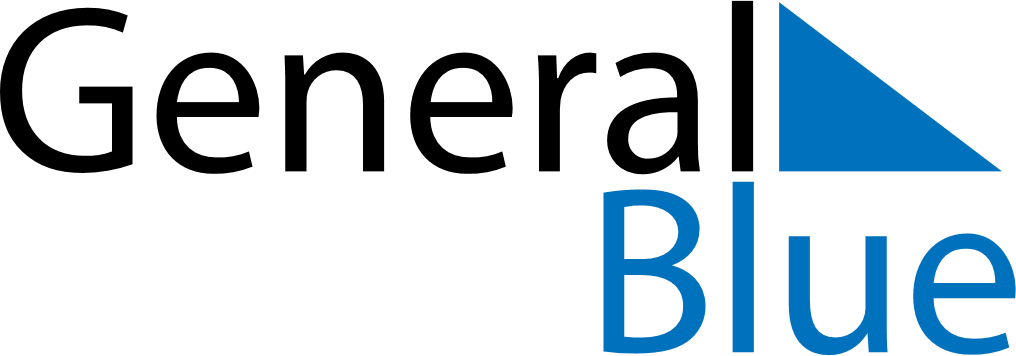 June 1717June 1717June 1717June 1717June 1717SundayMondayTuesdayWednesdayThursdayFridaySaturday123456789101112131415161718192021222324252627282930